References: R 400.8110(6)Distribution: Original- Classroom File; Copy-Supervisor. 4/23          EHS-HS Team\ADMIN\Procedure Manual\Licensing\Staff Member Attendance RecordStaff Member Attendance Record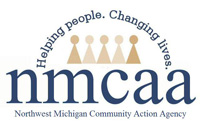 Staff Member Attendance RecordStaff Member Attendance RecordStaff Member Attendance RecordStaff Member Attendance RecordStaff Member Attendance RecordStaff Member Attendance RecordStaff Member Attendance RecordStaff Member Attendance RecordStaff Member Attendance RecordStaff Member Attendance RecordStaff Member Attendance RecordWeek of:MondayMondayTuesdayTuesdayWednesdayWednesdayThursdayThursdayFridayFridayWeek of:InOutInOutInOutInOutInOutTeacher Name:Teacher Name:Teacher Name:Assistant Teacher Name:Assistant Teacher Name:Assistant Teacher Name:Assistant Teacher Name:Assistant Teacher Name:Assistant Teacher Name:Classroom Aide Name:Classroom Aide Name:Classroom Aide Name:Substitute Name:Substitute Name:Substitute Name: